Aanmeldingsformulier winter/zomer berging op de Kaliwaal  2016-2017Alleen voor leden  H.S.V. GorinchemLet op wijzigingen/ aanvullingen winterberging!!!Start winterberging 22 oktober 2016Inleveren VOOR 19 september 2016 in Clubhuis of via mail steigercommissie@hsv-gorinchem.nl U wordt geïnformeerd via uw mailadres of brief,wanneer uw boot ingepland staatNaam           ________________________________ Adres	        ________________________________Postcode	______________________________Woonplaats	______________________________Tel. Nr.		______________________________E-mail adres     ______________________________     Lidmaatschapnummer_________________________Bent u zelf in bezit van eigen schragen:  JA - NEEWenst u in aanmerking te komen voor de mogelijkheid van het huren van schragen (€ 5,50 per stuk):  JA - NEE Aantal:_________Heeft u een eigen trailer voor uw boot:  JA - NEE Zo ja, graag deze voorzien van naam en van steiger nr.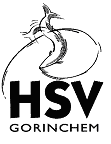 Type______________________Staal/Polyester/HoutLengte_____________________m.Breedte ____________________m.Diepgang___________________cm.Gewicht____________________kg.(max. 6 ton)Naam boot________________________________. Steigernummer H.S.V________________________Op de dag dat uw boot staat ingepland dient de boot om 08:00 aanwezig te zijn op de kaliwaal. In de week voor de ingeplande datum mag de boot al neergelegd worden aan de kaliwaal. Er mogen tussen door GEEN boten meer gehaald worden. Indien uw boot zonder overleg niet aan de kaliwaal is dan kan u worden geweigerd voor de winterberging.    Indien u op vakantie gaat in voor / najaar, dit graag met eventuele datum vermelden bij opmerkingenOok als u in het voorjaar 2 / 3 weken op de kant wilt dient er een winterbergingsformulier te worden ingevuld. U kunt bij opmerkingen aangeven dat het om 2 /3 weken in het voorjaar gaat.Opmerkingen:De algemene voorwaarden zijn op de achterzijde vermeldVergeet het formulier niet te voorzien van een handtekening 1 Het vervoer en verblijf van de boot op het terrein is geheel voor eigen risico2 Men is elkaar behulpzaam bij de bergingswerkzaamhedenen men dient dan ook op de dag/avond dat zijn boot aan de beurt is aanwezig te zijn van 's morgens 8.00 uur of `s avonds 18:00 tot de laatste boot op haar plaats staat c.q. te water is gelaten.Bij het niet naleven van deze regel zal € 80,00 in rekening gebracht worden. (zie artikel 16 van het bijzonder huishoudelijk reglement).3 Men dient zelf zorg te dragen voor schragen, stophout, enz.Voor zover de voorraad strekt kunnen schragen tegen een vergoeding van de vereniging worden gehuurd.4 Eventuele te betalen vergoedingen dienen vooraf dan wel na schriftelijke mededeling van de vereniging, direct te worden voldaan. Het niet tijdig voldoen van de vergoeding houdt in dat uw boot niet wordt behandeld.5 Na het beëindigen van de winterberging dienen schragen en stophout enz, netjes te worden opgeruimd, dan wel van het terrein te worden verwijderd.6 Vuilnis, alsmede afvalstoffen die vrij komen bij werkzaamheden dienen direct te worden opgeruimd. Het storten van vuil is niet toegestaan.Men dient bij het opknappen van zijn boot de verfresten, afgewerkte olie, accu's, oliefilters, enz zelf op een milieuvriendelijke wijze af te voeren, dus niet in de container van de H.S.V. of oud ijzer bak.7 Het gebruik van elektrische kachels is niet toegestaan. Er wordt extra gecontroleerd op ten onrechte stroomverbruik. Als u wordt gesnapt zullen de extra stroomkosten aan u worden doorberekend.8 Las en slijpwerkzaamheden zijn tijdens de winterberging niet toegestaan9 Het is verboden uw schragen of stoppingen onder uw boot tijdens de zomer-winterberging te verplaatsen. (eventueel in overleg met de steigercommissie)10 Bij het afsteken van oude verflagen of teerlagen dient men een plastic zeil onder zijn boot te leggen om de afval verf op te vangen en dit af te voeren als K.C.A. Klein Chemisch Afval zie punt 6. 11 De boten moeten uiterlijk half april dan wel op de eerste mededeling van de steigercommissie van het terrein worden verwijderd. Zonder bericht of toestemming blijven er na de winterberging geen boten op de kant liggen12 Een betalingsbewijs en kopie van de bootverzekering bijvoegen en inleveren met het aanmeldingsformulier. Zonder een kopie van betalingsbewijs en bootverzekering zal de boot niet gedraaid worden voor de winterstalling.Ondergetekende verklaart bovenstaande voorwaarden alsmede alle aanwijzingen van de leden der steigercommissie stipt te zullen opvolgen.Datum: _______________Handtekening: ____________________Niet volledig ingevuld formulier wordt niet in behandeling genomen